Краткая пояснительная записка к курсу  «Основы религиозных культур и светской этики»    (из  информационного письма МИНИСТЕРСТВО ОБРАЗОВАНИЯ И НАУКИ  РОССИЙСКОЙ ФЕДЕРАЦИИ)7 декабря на заседании Межведомственного координационного совета по реализации плана мероприятий по апробации в 2009-2011 годах комплексного учебного курса для общеобразовательных учреждений "Основы религиозных культур и светской этики" была утверждена структура комплексного учебного курса «Основы религиозных культур и светской этики»        "Это абсолютно светский курс, который будут вести обычные учителя. Ребята смогут узнать об истории и культуре основных религий, ценностях светской этики", - отметил председательствующий на заседании Министр образования и науки Российской Федерации Андрей Фурсенко, - "Задача, которая стоит перед данным курсом, заключается в формировании общества, основанного на согласии и понимании. Все мы разные, но мы живём в одной стране и должны учиться уважать ценности представителей всех культур".      "Курс будет состоять из четырёх блоков, причём блоки 1 и 4, посвящённые патриотическим ценностям, межкультурному и межконфессиональному диалогу как фактору общественного согласия, будут проводиться для всего класса вместе", - сообщила Марианна Шахнович, координатор группы разработчиков учебно-методического обеспечения курса, заведующая кафедрой философии религии СПбГУ.      Данная структура была разработана совместно с участием учёных Российской академии наук, Российской академии образования, Федерального института развития образования, Академии повышения квалификации работников образования, представителей религиозных конфессий. Члены Межведомственного координационного совета одобрили данный подход (состав совета и примерная программа комплексного учебного курса "Основы религиозных культур и светской этики" прилагаются).      С января 2010 года в соответствии с данной структурой учебного курса во всех регионах-участниках эксперимента будет проведена переподготовка учителей, участвующих в апробации проекта.      Справочно: 
     В течение 2010-2011 годов преподавание комплексного учебного курса "Основы религиозных культур и светской этики" будет осуществляться в 19 субъектах Российской Федерации в экспериментальном режиме в 4 четверти IV класса и 1 четверти V класса.      Комплексный учебный курс "Основы религиозных культур и светской этики" включает 6 модулей: основы православной культуры, основы исламской культуры, основы буддийской культуры, основы иудейской культуры, основы мировых религиозных культур, основы светской этики. Один из модулей изучается обучающимся с его согласия и по выбору его родителей (законных представителей).      Основой разработки и введения в учебный процесс общеобразовательных школ комплексного учебного курса "Основы религиозных культур и светской этики" является Поручение Президента Российской Федерации от 2 августа 2009 г. и Распоряжение Председателя Правительства Российской Федерации от 11 августа 2009 г.      При получении положительных результатов апробации комплексного учебного курса, начиная с 2012 года, преподавание комплексного учебного курса может осуществляться на постоянной основе во всех субъектах Российской Федерации.      Принципами апробации выступают: соблюдение конституционных принципов светского характера Российского государства;  взаимодействие органов исполнительной власти субъектов Российской Федерации, осуществляющие управление в сфере образования, с религиозными организациями;  содействие межконфессиональному сотрудничеству и взаимному уважению на местах;  институты учета запросов граждан на изучение их детьми основ культуры религий и светской этики.     "Это абсолютно светский курс, который будут вести обычные учителя. Ребята смогут узнать об истории и культуре основных религий, ценностях светской этики", - отметил председательствующий на заседании Министр образования и науки Российской Федерации Андрей Фурсенко, - "Задача, которая стоит перед данным курсом, заключается в формировании общества, основанного на согласии и понимании. Все мы разные, но мы живём в одной стране и должны учиться уважать ценности представителей всех культур".      "Курс будет состоять из четырёх блоков, причём блоки 1 и 4, посвящённые патриотическим ценностям, межкультурному и межконфессиональному диалогу как фактору общественного согласия, будут проводиться для всего класса вместе", - сообщила Марианна Шахнович, координатор группы разработчиков учебно-методического обеспечения курса, заведующая кафедрой философии религии СПбГУ.      Данная структура была разработана совместно с участием учёных Российской академии наук, Российской академии образования, Федерального института развития образования, Академии повышения квалификации работников образования, представителей религиозных конфессий. Члены Межведомственного координационного совета одобрили данный подход (состав совета и примерная программа комплексного учебного курса "Основы религиозных культур и светской этики" прилагаются).      С января 2010 года в соответствии с данной структурой учебного курса во всех регионах-участниках эксперимента будет проведена переподготовка учителей, участвующих в апробации проекта.      Справочно: 
     В течение 2010-2011 годов преподавание комплексного учебного курса "Основы религиозных культур и светской этики" будет осуществляться в 19 субъектах Российской Федерации в экспериментальном режиме в 4 четверти IV класса и 1 четверти V класса.      Комплексный учебный курс "Основы религиозных культур и светской этики" включает 6 модулей: основы православной культуры, основы исламской культуры, основы буддийской культуры, основы иудейской культуры, основы мировых религиозных культур, основы светской этики. Один из модулей изучается обучающимся с его согласия и по выбору его родителей (законных представителей).      Основой разработки и введения в учебный процесс общеобразовательных школ комплексного учебного курса "Основы религиозных культур и светской этики" является Поручение Президента Российской Федерации от 2 августа 2009 г. и Распоряжение Председателя Правительства Российской Федерации от 11 августа 2009 г.      При получении положительных результатов апробации комплексного учебного курса, начиная с 2012 года, преподавание комплексного учебного курса может осуществляться на постоянной основе во всех субъектах Российской Федерации.      Принципами апробации выступают: соблюдение конституционных принципов светского характера Российского государства;  взаимодействие органов исполнительной власти субъектов Российской Федерации, осуществляющие управление в сфере образования, с религиозными организациями;  содействие межконфессиональному сотрудничеству и взаимному уважению на местах;  институты учета запросов граждан на изучение их детьми основ культуры религий и светской этики.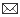 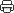 